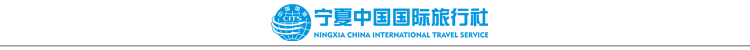 悦湘西·山水凤凰-张家界黄龙洞金鞭溪天门山芙蓉镇凤凰古城双飞六日游行程单全程无自费无购物，一价全含行程安排费用说明购物点其他说明产品编号hun16563125870m出发地银川市目的地银川市行程天数6去程交通无返程交通无参考航班无无无无无产品亮点陆地航母：升级2+1豪华航空座椅陆地航母：升级2+1豪华航空座椅陆地航母：升级2+1豪华航空座椅陆地航母：升级2+1豪华航空座椅陆地航母：升级2+1豪华航空座椅D1D1行程详情银川-张家界乘机前往湖南张家界，抵达后专人接站送入酒店休息。用餐早餐：X     午餐：X     晚餐：X   住宿张家界D2D2行程详情国家森林公园（袁家界→百龙电梯→金鞭溪）→黄龙洞早上统一集合后 BUS 赴陵源核心景区——首个国家森林公园，游览 AAAAA 级【张家界国家森林公园】（含首道大门票）乘坐景区环保车前往袁家界，观赏【袁家界景区】（含百龙电梯往返 130元/人）探寻影视阿凡达中星罗棋布的玄幻莫测世界【哈利路亚悬浮山】，探寻潘多拉世界的奇幻多 姿，感受大自然的鬼斧神工；参观袁家界景区云雾飘绕、峰峦叠嶂、气势磅礴的【迷魂台】，及【天 下第一桥】等空中绝景。袁家界景区虽然在地域上隶属于张家界国家森林公园，却被众星捧月般地位居张家界武陵源风景名胜区的核心，与世界上最美丽的峡谷金鞭溪一衣带水，东接索溪峪，南眺鹞子寨，西望黄石寨，北靠天子山。站在袁家界景区的观景台上，三千奇峰尽收眼底，雄险秀野，神态各异。峡谷深处，千百根石峰石柱奇伟突立。峻峭之石，如英武将帅；嵯峨之峰，似勇猛壮士。后参观【十里画廊】，沿着溪水欣赏美丽风景。 有后参观亚洲第二大溶洞奇观【地下明珠-黄龙洞】洞中有洞，洞中有河，由石灰质溶液凝结而成的石钟乳、石笋、石花、石幔、石枝、石管、石珍珠、石珊瑚、定海神针等洞穴景观遍布其中，无所不奇，无奇不有，仿佛一座神奇的地下"魔宫"，享有“中华神奇洞府，世界溶洞奇观”之美誉，晚餐后入住酒店休息。用餐早餐：√     午餐：X     晚餐：√   住宿张家界D3D3行程详情金鞭溪→天门山森林公园→玻璃栈道→魅力湘西早餐后游览【金鞭溪】，金鞭溪是天然形成的一条美丽的溪流，因金鞭岩而得名。溪水弯弯曲曲自西向东流去，即使久旱，也不会断流。走近金鞭溪，满目青翠，连衣服都映成了淡淡的绿色。流水潺潺，清澈见底、纤尘不染的碧水中，鱼儿欢快地游动，红、绿、白各色卵石在水中闪亮。阳光透过林隙在水面洒落斑驳的影子，给人一种大自然安谧静美的享受。溪谷有繁茂的植被，溪水四季清澈，被称为“山水画廊”、“人间仙境”。有诗赞曰：“清清流水青青山，山如画屏人如仙，仙人若在画中走，一步一望一重天”。BUS 赴张家界新传奇【天门山国家森林公园（玻璃栈道）】 （含景区内小交通：天门山扶梯 2 段共 64 元/人、玻璃栈道鞋套 5 元/人）“网易、环球游报等三十多家媒体联合推选“中国最值得外国人去的 50 个地方”，天门山与长城、兵马俑、黄山、泰山、敦煌等中国顶级旅游品牌并肩获评金奖。文学大师金庸欣然挥毫“天门仙山”四个大字；书法大师沈鹏题写“曲道通天”，点睛通天大道的奇绝宏伟；艺术大师黄永玉更两度洒墨，绘出天门山的神韵和巍峨。俯瞰张家界全景，观赏奇妙美丽的盆景花园，还有勇气之路悬空玻璃栈道，挑战你的高空极限！【天门山玻璃栈道】玻璃栈道是张家界天门山景区继悬于峭壁之上的鬼谷栈道、凭空伸出的玻璃眺望台、横跨峡谷的木质吊桥后打造的又一试胆力作。可与举世闻名的美国大峡谷玻璃走廊“天空之路”媲美，因而有了东方“天空之路”的美誉。2016 年 8 月 1 日，天门山风景区第三条玻璃栈道——盘龙崖玻璃栈道开通迎客，该栈道全长 100 米、宽 1.6 米，垂直落差 1500 米，因站在玻璃栈道上能俯瞰天门山 99 道弯盘山公路而得名【盘龙崖】。绝壁凌空，气势恢弘，令人头晕目眩。【天门洞】终年氤氲蒸腾，景象变幻莫测，时有团团云雾自洞中吐纳翻涌，时有道道霞光透洞而出，瑰丽神奇，宛如幻境，似蕴藏天地无穷玄机。天门洞不仅千百年来承接天地万物的灵气，还成为人们祈福许愿的灵地。用餐早餐：√     午餐：√     晚餐：√   住宿张家界D4D4行程详情张家界→芙蓉镇→凤凰古城早餐后前往参观【超市】了解湖南湘西物华天宝。中餐后统一集合出发，前往下一站继续深入大湘西的群山，前往湘西永顺县“王村”——【芙蓉镇】不仅是当代网红打卡必游圣地，更是一座 用餐早餐：√     午餐：√     晚餐：X   住宿张家界D5D5行程详情湘西苗寨→土司王府前往湘西古丈县【湘西苗寨】继续我们的行程，古丈人杰地灵，素有“歌舞之乡”之美誉，这里是当代名扬海内外的歌唱家宋祖英的家乡。它是大湘西地区民俗风情最浓郁的古朴苗寨，这里的苗寨保存着武陵大山少数民族特有的木质结构吊脚楼风貌。全中国最大的苗鼓就在苗寨。运到上海参加世博会展览。苗鼓是苗族人生命的灵魂。在苗人的眼里：苗鼓象征女人的肚皮，鼓锤擂动，就会带来繁荣昌盛！夯吾苗民目前是湘西巫傩文化的忠实信徒！苗寨随处可见巫踪傩迹。仙人合竹、缩骨法、定鸡、空杯取水、秤杆提米袋等等，在这里是常见之事。在寨子里品了茶，还可以最真实地去感受苗族人巫傩文化的神奇和魅力。享受苗族待客的最高的歌舞伴宴礼遇“长拢宴”，苗族人的热情，豪爽，感恩，每到丰收季节，全寨人会把长桌一字摆开，各家拿出最擅长的菜肴摆在上面，然后载歌载舞，一起分享美食，分享快乐，一定会让您在品尝苗家美味的同时，留下一段刻骨铭心的回忆。游览结束后车赴返张家界。游览【土司王府】（游览时间 1 小时），走进国家 4A 级景区、被誉为中国三大皇宫之一的【张家界土司王宫】，这是一座古老的土家山寨，土家人心中的圣地，其中“九重天”、千人毛古斯”获两项世界吉尼 斯之最。是一个浓缩了土家族农耕文化、兵战文化、土司历史、建筑艺术、工艺美术、民俗风情以及饮食起居的大型民俗文化景点。 用餐早餐：√     午餐：√     晚餐：X   住宿张家界D6D6行程详情张家界乘机→返回早餐后根据航班时间返回温馨家园。用餐早餐：X     午餐：X     晚餐：X   住宿无费用包含1、交通：银川-张家界往返机票经济舱（含机场建设税） 1、交通：银川-张家界往返机票经济舱（含机场建设税） 1、交通：银川-张家界往返机票经济舱（含机场建设税） 费用不包含1、行李超大、超重费用；酒店内及交通工具上非免费餐饮费、洗衣、理发、电话、饮料、烟酒、付费电视、行李搬运、自由活动期间等私人费用；1、行李超大、超重费用；酒店内及交通工具上非免费餐饮费、洗衣、理发、电话、饮料、烟酒、付费电视、行李搬运、自由活动期间等私人费用；1、行李超大、超重费用；酒店内及交通工具上非免费餐饮费、洗衣、理发、电话、饮料、烟酒、付费电视、行李搬运、自由活动期间等私人费用；项目类型描述停留时间参考价格土特产120 分钟预订须知01、搭乘飞机时，应注意飞行安全，扣好安全带，不带危险或易燃品，不在飞机升降期间使用手提移动电话等相关电子用品；温馨提示玻璃桥/玻璃栈道温馨提示： 退改规则按合同条款执行报名材料1、如遇天气、战争、罢工、地震等人力不可抗力因素无法游览，我社将按照旅行社协议保险信息营造文明、和谐的旅游环境，关系到每位游客的切身利益。做文明游客是我们大家的义务，请遵守以下公约：